ПРИПРЕМA ЗА ЧАСПРИЛОГЗадатак за ученике: Погледајте слике и испричајте причу.		         Трудите се да у причи употребите речи: БАКА (БАБА), ДЕКА (ДЕДА), ПОКЛОН, ПОШТА, ПОШТАР, ПОСЛАТИ, СРЕЋА.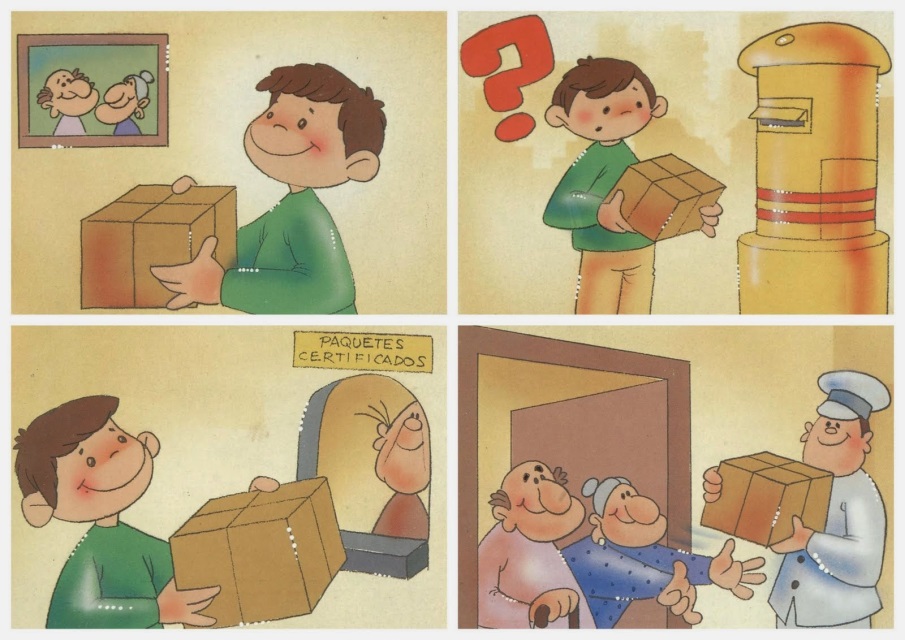 											Јелена Бјековић, наставник српског језика и књижевности										Угоститељско-туристичка школа, БеоградПредмет:Српски као страни језикСрпски као страни језикРазред / година учења4.Наставна тема:Породица у људи у окружењуПородица у људи у окружењуПородица у људи у окружењуПородица у људи у окружењуНаставна јединица:Чланови породице који не живе са намаЧланови породице који не живе са намаЧланови породице који не живе са намаЧланови породице који не живе са намаЦиљ наставне јединице:Проширивање лексике на тему породице и повезивање са другим наставним темама (саобраћај)Проширивање лексике на тему породице и повезивање са другим наставним темама (саобраћај)Проширивање лексике на тему породице и повезивање са другим наставним темама (саобраћај)Проширивање лексике на тему породице и повезивање са другим наставним темама (саобраћај)Очекивани исходи:ученик уме да именује чланове шире породицеуме на основу датих слика да састави краћу причу и изговори је разговетноупотребљава задате речи са правим значењимакористи српски језик као средство комуникацијеученик уме да именује чланове шире породицеуме на основу датих слика да састави краћу причу и изговори је разговетноупотребљава задате речи са правим значењимакористи српски језик као средство комуникацијеученик уме да именује чланове шире породицеуме на основу датих слика да састави краћу причу и изговори је разговетноупотребљава задате речи са правим значењимакористи српски језик као средство комуникацијеученик уме да именује чланове шире породицеуме на основу датих слика да састави краћу причу и изговори је разговетноупотребљава задате речи са правим значењимакористи српски језик као средство комуникацијеМетоде рада:метода разговора, метода рада на тексту и слициметода разговора, метода рада на тексту и слициметода разговора, метода рада на тексту и слициметода разговора, метода рада на тексту и слициОблици рада:фронтални, рад у паруфронтални, рад у паруфронтални, рад у паруфронтални, рад у паруПланиране активности наставникаПланиране активности ученикаПланиране активности ученикаПланиране активности ученикаУводни део часа постављање циља часа (давање цртежа и упутство шта и како треба радити)пажљиво слуша упутства наставника и реагује на нејасноћепажљиво слуша упутства наставника и реагује на нејасноћепажљиво слуша упутства наставника и реагује на нејасноћеСредишњи део часакроз дијалог проверава шта ученици знају о породици и породичним односимапроверава да ли ученици разумеју задате речиобјашњава ученицима нове речи које се тичу поштеподстиче ученике да што боље осмисле причупажљиво гледају задате сликепостављају питања о појмовима који су им на сликама непознатиповезују значења нових речи са ониме што им је из живота познатоучествују у раду у пару (договарају се о садржају приче)наглас износе садржај осмишљене причепажљиво гледају задате сликепостављају питања о појмовима који су им на сликама непознатиповезују значења нових речи са ониме што им је из живота познатоучествују у раду у пару (договарају се о садржају приче)наглас износе садржај осмишљене причепажљиво гледају задате сликепостављају питања о појмовима који су им на сликама непознатиповезују значења нових речи са ониме што им је из живота познатоучествују у раду у пару (договарају се о садржају приче)наглас износе садржај осмишљене причеЗавршни део часапроверава оствареност задатих исходапоставља ученицима питања о томе када, где и како могу да искористе наученопохваљује ученике за рад на часу и напредовањеодговара на питања када, где и како може да примени наученоприхвата мишљење наставника о свом раду на часу и целокупном напреткуодговара на питања када, где и како може да примени наученоприхвата мишљење наставника о свом раду на часу и целокупном напреткуодговара на питања када, где и како може да примени наученоприхвата мишљење наставника о свом раду на часу и целокупном напреткуПровера остварености исходаслушање и бележење ученичких активностиразговор између ученика и наставника, као и између самих ученикаподстицање ученика да употребљавају нове речи и изразеслушање и бележење ученичких активностиразговор између ученика и наставника, као и између самих ученикаподстицање ученика да употребљавају нове речи и изразеслушање и бележење ученичких активностиразговор између ученика и наставника, као и између самих ученикаподстицање ученика да употребљавају нове речи и изразеслушање и бележење ученичких активностиразговор између ученика и наставника, као и између самих ученикаподстицање ученика да употребљавају нове речи и изразеОКВИР ЗА ПРЕИСПИТИВАЊЕ ОСТВАРЕНОГ ЧАСА: Да ли ми је адекватан избор начина провере остварености исхода?Да ли сам планирао/ла адекватне активности ученика?Да ли је било одступања/потешкоћа приликом остваривања планираног?Шта бих сада урадио/ла нешто другачије? ...Да ли ми је адекватан избор начина провере остварености исхода?Да ли сам планирао/ла адекватне активности ученика?Да ли је било одступања/потешкоћа приликом остваривања планираног?Шта бих сада урадио/ла нешто другачије? ...Да ли ми је адекватан избор начина провере остварености исхода?Да ли сам планирао/ла адекватне активности ученика?Да ли је било одступања/потешкоћа приликом остваривања планираног?Шта бих сада урадио/ла нешто другачије? ...Да ли ми је адекватан избор начина провере остварености исхода?Да ли сам планирао/ла адекватне активности ученика?Да ли је било одступања/потешкоћа приликом остваривања планираног?Шта бих сада урадио/ла нешто другачије? ...